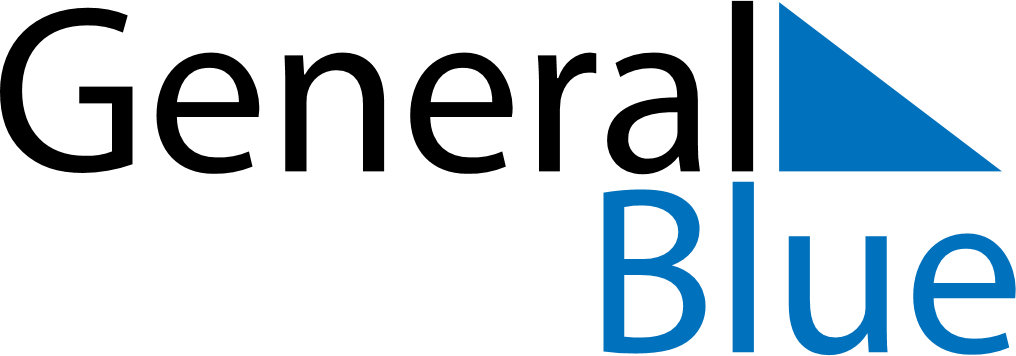 October 2019October 2019October 2019October 2019October 2019October 2019BelizeBelizeBelizeBelizeBelizeBelizeMondayTuesdayWednesdayThursdayFridaySaturdaySunday1234567891011121314151617181920Day of the Americas2122232425262728293031NOTES